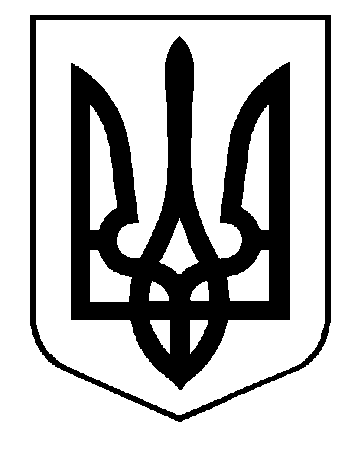 БІЛОЦЕРКІВСЬКА  МІСЬКА  РАДАКиївської областіВИКОНАВЧИЙ  КОМІТЕТР О З П О Р Я Д Ж Е Н Н Я       09 червня  2017 року                        .       м.Біла Церква                              №  57 РПро виділення коштів із загального фонду на придбання подарунків для представницьких  цілей                  Відповідно до Бюджетного кодексу України, ст.26 Закону України «Про місцеве самоврядування в Україні», пункту 4.11  розділу 4 «Програми відзначення державних та професійних свят, ювілейних дат, заохочення за послуги перед містом, здійснення представницьких та інших заходів на 2017-2019 роки», затвердженої рішенням міської ради від 01 грудня 2016 року №376-20-VII, згідно кошторисних призначень загального фонду відділу бухгалтерії виконавчого комітету Білоцерківської міської ради перерахувати по КПКВК 0318600 «Інші видатки»  КЕКВ – 2240 «Оплата послуг (крім комунальних)» кошти в сумі 6 800 (шість тисяч вісімсот) грн. 00 коп. з ПДВ за обслуговування заходів транспортними засобами, згідно поданих документів.Міський голова  								 Г.А. Дикий 